PANEL NUMÉRICO:Trabajamos con nuestro panel. ¿Cuántas bolitas?, ¿Cómo se escribe?. Quién va delante?, ¿Quién va detrás?, ¿cuántos dedos?, ¿de qué color es el barco donde caben 5 pasajeros? (regleta), ¿de qué otras maneras pueden viajar esos 5 pasajeros? (descomposición del nº).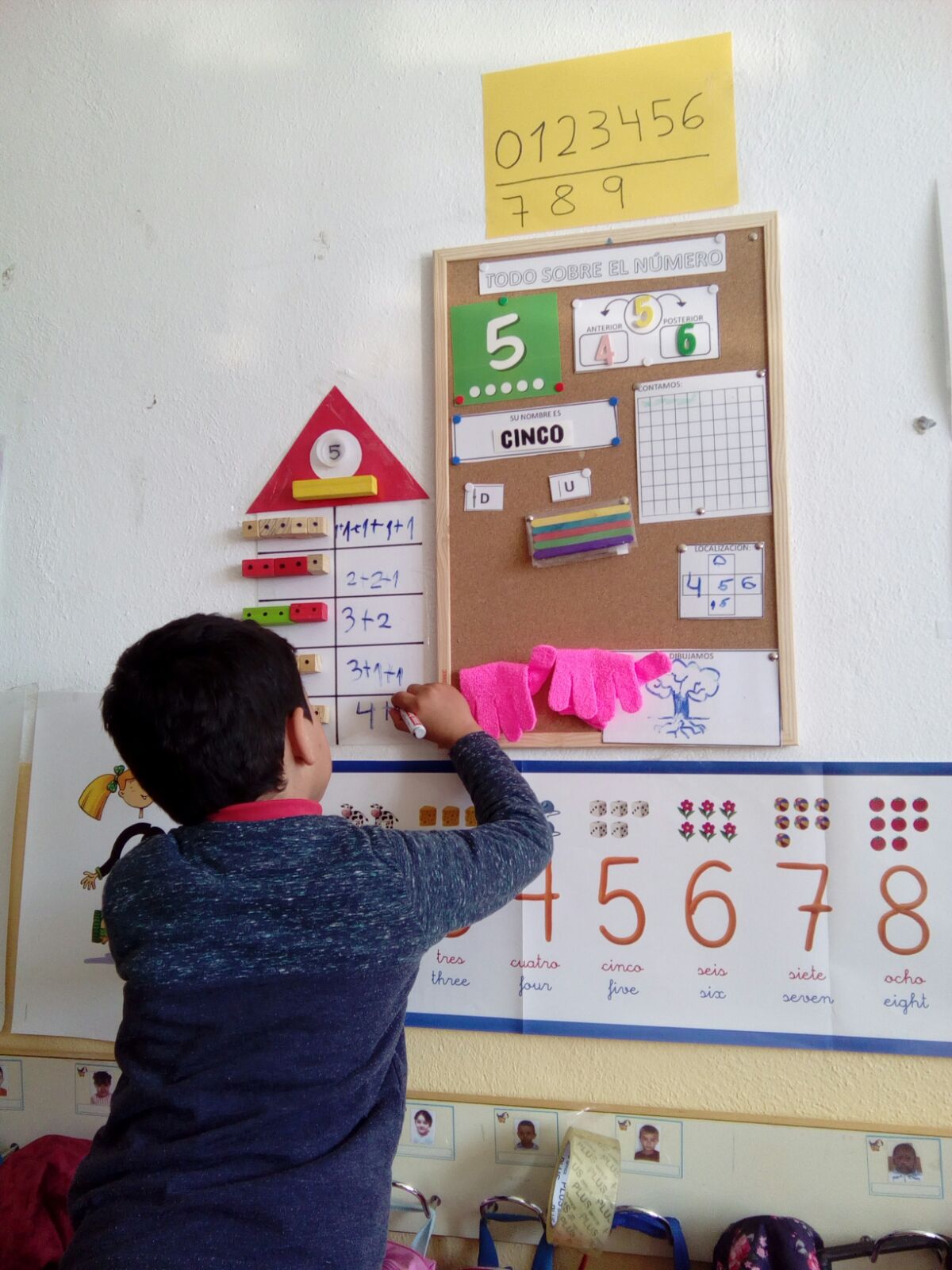 